Publicado en Barcelona el 24/02/2021 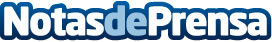 Qualtic ofrece consejos y trucos para proteger la información ante un ataque de PhishingQualtic explica los problemas que representa esta amenaza en pleno auge y por qué es necesario conocer las implicaciones que puede tener para un negocio y su nombreDatos de contacto:EDEON MARKETING SLComunicación · Diseño · Marketing931929647Nota de prensa publicada en: https://www.notasdeprensa.es/qualtic-ofrece-consejos-y-trucos-para-proteger Categorias: Nacional Derecho Finanzas Telecomunicaciones E-Commerce Ciberseguridad http://www.notasdeprensa.es